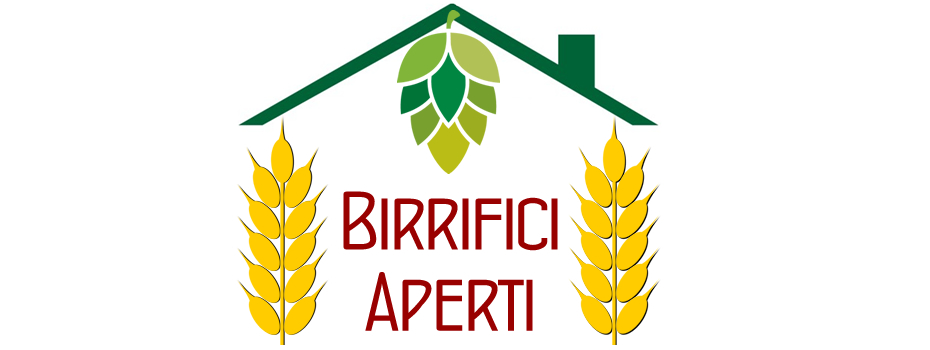 ____________________________________________________________DATI DEL BIRRIFICIO O DEL BREW PUBDa inviare a info@birrificiaperti.eu, possibilmente in formato word____________________________________________________________DATI DEL BIRRIFICIO O DEL BREW PUBDa inviare a info@birrificiaperti.eu, possibilmente in formato wordNome Birrificio o Brew PubIndirizzo e numero civicoCittàCapProvinciaRegioneTelefonoFaxCellulareEmailSito internetPersona di riferimentoAnno di fondazioneMastro BirraioCapacità produttivaBreve descrizione dell’aziendaTipologia di birre prodotteed eventuali premi ricevutiTipologia di birre prodotteed eventuali premi ricevutiTipologia di birre prodotteed eventuali premi ricevutiTipologia di birre prodotteed eventuali premi ricevutiTipologia di birre prodotteed eventuali premi ricevutiTipologia di birre prodotteed eventuali premi ricevutiTipologia di birre prodotteed eventuali premi ricevutiTipologia di birre prodotteed eventuali premi ricevutiTipologia di birre prodotteed eventuali premi ricevutiTipologia di birre prodotteed eventuali premi ricevutiBreve descrizione delle iniziative organizzate durante la due giorni dell’eventoSabato 15 settembre:Domenica 16 settembre:Orari di aperturaEventuali costi per la visita aziendaleEventuali costi per la degustazioneSconti sull’acquisto di prodottiAccesso disabili (si o no)Parcheggio Pullman (si o no)Lingue parlateCertificazioni Prodotti gluten free (si o no)Ristorazione e numero coperti Accoglienza e numero posti lettoEventuali informazioni aggiuntiveLogo aziendaleDa inviare in formato digitale all’indirizzo email: info@birrificiaperti.eu